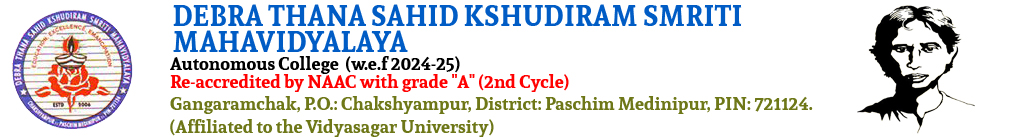 PROPOSED CURRICULUM & SYLLABUS (DRAFT) OFBACHELOR OF ARTS IN SANTALI4-YEAR UNDERGRADUATE PROGRAMME(w.e.f. Academic Year 2024-2025)Based onCurriculum & Credit Framework for Undergraduate Programmes (CCFUP), 2024 & NEP, 2020DEBRA THANA SAHID KSHUDIRAM SMRITI MAHAVIDYALAYABACHELOR OF ARTS (HONOURS) MAJOR IN SANTALI (under CCFUP, 2024)MJ = Major, MI = Minor Course, SEC = Skill Enhancement Course, AEC = Ability Enhancement Course, MDC = Multidisciplinary Course, VAC= Value Added Course; CA= Continuous Assessment, ESE= End Semester Examination, T = Theory, P= Practical, L-T-P = Lecture-Tutorial- Practical, MIL = Modern Indian Language, ENVS = Environmental Studies			                 Debra Thana Sahid Kshudiram Smriti Mahavidyalaya, Paschim Medinipur, West BengalMAJOR (MJ)MJ-1T:  History of Santal & Santali, Culture, Language and Literature Ancient Literature (Adikal- Padya & Gadya)	Credits 04 MJ-1T: History of Santals & Santali, Culture, Language and Literature Ancient Literature (Adikal- Padya & Gadya)	Full Marks: 75 Course contents:History of Santali Ancient Literature (Adikal – Before 1845 A.D.)Origin of Hor, Kherwal, Santal, & Their Language & Literature.Classification of Santal History, Culture & Language Literature.Origin of Song, Santali Songs & Rhyme.Santali Ancient folk songs – Janam, Bapla, Morna & Santals Cultural Songs.Suggested Readings:Santali Sahityer Itihas – Parimal HembramSantali Bhasa O Sahityer Itihas – Dherendranath BaskeySantali Sawhed reyak Omonom R Hara – Dr. K.C. TuduAdibasi Sahitya Abong Sanskriti – Dr. Ramdyal MundaHor Ror R Sawhed reyak nagam – S. HansdaSantali Sawhed reyag nagam – Dr. D. BesraSantali Sahitya reyag nagam – Lakhan Chandra MurmuSantari Hor Seren re Sanwhed ar Lakchar- Dr. Ratan HembramKherwal Saonta Mahapuran- Laxmi Charan Murmu (Champa Baha)Jaher Bonga Santar ko – Rameswar MurmuMJ-2T: Santals History & Myths	Credits 04MJ-2T: Santals History Myths	Full Marks: 75Course contents:Santals History & ClanSantals Changes of Hor, Kherawal & SantalSantals – Janam, Chatiwar, Bapla, Morna Binties Santals Karam, Patkar & Marang Buru BintiesSuggested Readings:Jomsim Binti – Nayke Mangal Chandra SarenKherwal Bonsa Dhorom Puthi – Majhi Ramdas TuduHor Seren – Pt. Raghunath MurmuBhandan Binti – Dr. Dhirendranath BaskeyJomsim Binti – Budhan KiskuKherwal kowak Binti Bhakti – Rameswar MurmuJaher Bonga Santar ko – Rameswar MurmuMINOR (MI)MI -1T: History of Santal, Santali Language & Script                                                          Credits-04Full Marks – 75MI -1T: History of Santal, Santali Language & Script                                                                  Course Contents:i)  Origin of Language & Santali Languageii) Various Revolution of Santals – Tilka Murmu, Sidu – Kanhu, Diba-Kishuniii) Santali Language Consciousness iv) Santali Script & Olchiki ConsciousnessSuggested Readings:Santali Sawhed Reyag Nagam – Dr. Damayanti BeshraSantali Sahityer Itihas – Parimal HembramSantali Bhasa Andolaner Itihas – Kalendranth MandiSantali Bhasa O sahityer Itihas – Dhirendranath BaskeySantal Gonosongramer Itihas – Dhirendranath BaskeySantali Bhasa Andoloner Itihas – Kalendramath MandiSangbidhanik Sikritir Dabite Saontali Bhasa Andolon – Primal HembramAdivasi Swadhinota Songramir Kotha – Parimal HembramMI – 2T: Santali Ancient Folk Song and Folktales	Credits 04MI – 2T: Santali Ancient Folk Song and Folktales	Full Marks: 75 Course contents:Folk Songs:DaharBaha & Mak’-MoreSoharayDasayDongLagreFolktales:Papi kuri Reyak KathaMuch Ar Hati ReyakTuyu Bichor e Chidow ked-a.Lelha Jaway GomkeJhonre Ar Bajun Reyak kothaSuggested Readings:Hor koren Mare hapram koreak’ katha – Rev. L.O. SkrefsrudSantali Hor Sereng re Lakchar ar Saohed – Dr. Ratan HembramJaher Bonga Santar ko – Rameswar MurmuMore Sing More njida – Rupchand Hansda & Jadumani BesraHihiri Pipiri - Rupchand Hansda & Jadumani BesraHor Sereng- Babulal MurmuSantali Folk Tales – P.O. BoddingSKILL ENHANCEMENT COURSE (SEC)SEC 1P: Literary Translation from Bangla, Hindi, & English Practical	Credits 03SEC1P: Literary Translations from Bangla, Hindi, & English Practical	Full Marks: 50 Course Outline:SongsPoemShort StoryNovel Short DramaLong DramaShort & Long EssaysSuggested Readings:Baker, Mona, in other words: A Course book on Translation, Routledge, 2001.Anuwad kala- Dr. Ramchandra Burma-ShastriAnuwad kala- Dr. Bholanath TiwariAnuwad keya Hai- Dr. B.H.Rajkumar & Dr. Raj kamal BoraAspect of Translation- K.V.V.L.Narasimha RaoSaohed Sarim – Shyam C. TuduKhondrond Hora, Onubad Ar Puthi Saprao – Dr. D Besra & Dr. G HansdaSKILL ENHANCEMENT COURSE (SEC)SEC 2P: Creative Writings Practice	Credits 03SEC 2P: Creative Writings Practice	Full Marks: 50 Course Outline:All Literary Parts in Santali Such as-SongKudumKahaniPoem Short & Long StoryShort & Long DramaEssayTravelogueChild LiteratureSuggested Readings:Baker, Mona, in other words: A Course book on Translation, Routledge, 2001Research Methodology Translation and Editing- Dr. Damayanti Beshra & Mr. Gangadhar HansdaLevelYR.SEMCourse TypeCourse CodeCourse TitleCreditL-T-PMarksMarksMarksLevelYR.SEMCourse TypeCourse CodeCourse TitleCreditL-T-PCAESETOTALBA(Hons.)1stISEMESTER-ISEMESTER-ISEMESTER-ISEMESTER-ISEMESTER-ISEMESTER-ISEMESTER-ISEMESTER-IBA(Hons.)1stIMajor-1SNTHMJ101T: History of Santals & Santali, Culture, Language and Literature Ancient Literature (Adikal- Padya & Gadya)3-1-0156075BA(Hons.)1stISECSNTSEC01P: Literary Translations from Bangla, Hindi, & English30-0-3104050BA(Hons.)1stIAECAEC01Communicative English -1 (common for all programmes)22-0-0104050BA(Hons.)1stIMDCMDC01Multidisciplinary Course -1 (to be chosen from the list)33-0-0104050BA(Hons.)1stIVACVAC01ENVS (common for all programmes)42-0-25050100BA(Hons.)1stIMinor(Disc.-I)SNTMI01T: History of Santal, Santali Language & Script (To be taken by students of otherDisciplines)43-1-0156075BA(Hons.)1stSemester-I TotalSemester-I TotalSemester-I TotalSemester-I Total20400BA(Hons.)1stIISEMESTER-IISEMESTER-IISEMESTER-IISEMESTER-IISEMESTER-IISEMESTER-IISEMESTER-IISEMESTER-IIBA(Hons.)1stIIMajor-2SNTHMJ102T: Santal History & Myths43-1-0156075BA(Hons.)1stIISECSNTSEC02P: Creative Writings Practical30-0-3104050BA(Hons.)1stIIAECAEC02MIL-1 (common for all programmes)22-0-0104050BA(Hons.)1stIIMDCMDC02Multi-Disciplinary Course-02 (to be chosen from the list)33-0-0104050BA(Hons.)1stIIVACVAC02Value Added Course-02 (to be chosen from the list)44-0-0104050BA(Hons.)1stIIMinor(Disc.-II)SNTMI02T: Santali Ancient Folk Song and Folktales(To be taken by students of other Disciplines)43-1-0156075BA(Hons.)1stIISummerIntern.CSCommunity Service40-0-4--50BA(Hons.)1stSemester-II TotalSemester-II TotalSemester-II TotalSemester-II Total24400BA(Hons.)1stTOTAL of YEAR-1TOTAL of YEAR-1TOTAL of YEAR-1TOTAL of YEAR-144800